«Ворона и червячки»Раз, два, три, четыре, пять, 	 	Червячки пошли гулять.	  	Ладони лежат на столе. Пальцы, сгибаясь, подтягивают ладонь к себе («гусеница ползет)
Вдруг ворона подбегает,		Шагать по столу указательным и средним пальцами (остальные поджаты к ладони).Головой она кивает,			Сложить пальцы щепоткой, качать ими вверх-вниз.
Каркает: «Вот и обед!»		Раскрываем ладонь, отводя большой палец вниз, а остальные вверх.
Глядь – а червячков уж нет!      Разводим руками, сжимаем кулаки, прижимаем их к груди«Кормушка»Ребята дощечки пилили, пилили.Пилящие движения ребром ладони И дружно кормушку для птиц мастерили.Стучать кулаком по ладони В нее мы насыплем для птиц угощенье:Растирание подушечек пальцев Немного семян, и остатки печенья,Сушеные фрукты и хлебные крошкиИ сала на ветки развесим немножко. Загибать пальцы на двух руках, начиная с большогоА чтобы на птичий обед посмотреть«Очки» подносим к глазамЧуть-чуть отойдем, и не будем шуметь."Человечки» (шагаем указательным и средним, остальные пальцы прижать к ладони), указательный палец поднести к губам.     Уважаемые мамы и папы, дедушки и бабушки!     Предлагаем Вам простые игры, которые помогут развить ловкость и подвижность пальцев Вашего малыша, его речь, воображение.     Играйте с пальчиками по несколько минут каждый день, разучивая одновременно не более двух-трех упражнений. Новые игры вводите постепенно, исключая по одной из хорошо знакомых.     Главное правило пальчиковых игр – чтобы ребенку было интересно!      Как разучивать новую игру?    При проведении пальчиковых игр убедитесь, что руки ребёнка теплые (предложите разогреть их – похлопать, потереть ладошки, согнуть и разогнуть пальцы).     Начиная разучивать новую игру, читайте или проговаривайте стихотворный текст медленно, чтобы дети успевали показать движения. Постепенно темп повышаем.      Сначала гимнастику для пальцев выполняет взрослый, сопровождая действие словами, а ребенок подражает действиям. При«Кормушка»	Сколько птиц				Сжимаем и разжимаем кулачки, ритмично, быстроК кормушке нашей 	прилетело?	Руки вытянуть вперед ладонями вверх - плоская «кормушка»Мы покажем:		Две синицы, воробей,	 	Пять ворон и голубей.	Дятел в пёстрых пёрышках –Загибаем пальцы на обеих руках, начиная с большого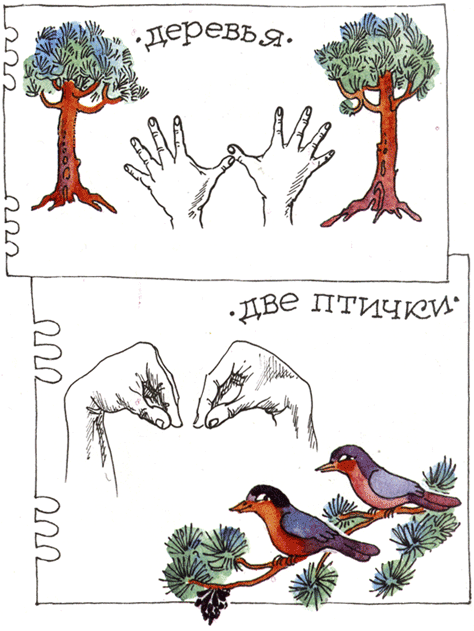 Всем хватило зернышек.	Пальцы сложить «клювиком», стучим пальчиками по столу – птичка собирает зернышки«Прилетайте, птички!»Прилетайте, птички!Маним двумя рукамиСала дам синичке.4 раза - «режущие» движения одной ладони по другойПриготовлю крошки - хлебушка немножко.Пальцы щепоткой – «крошим хлеб» (тереть подушечки пальцев друг о друга)Эти крошки – голубям, Эти крошки – воробьям.Вытянуть вперёд сначала правую руку с раскрытой ладонью, затем - левуюГалки и вороны, ешьте макароны!Тереть ладонью о ладонь - «катаем из теста макароны»повторном проведении игры поощряйте его подсказывать «забытые» слова. Постепенно текст разучивается наизусть.    Нужно добиваться, чтобы малыш выполнял игру легко, без чрезмерного напряжения мышц руки.«Птицы»Замерзают птицы:			Сжать обе ладони в кулаки.Воробьи, синицы.			Раскрыть одну ладонь, затем – другую.Мы кормушку смастерим,		Ладони вниз, пальцы переплетаются, и локти разводятся в стороныИх на славу угостим.		Сжать кулаки, большие пальцы поднять вверх.«Сорока» Сорока, сорока,Сорока-белобокаФигура «птичка», помахать «крыльями».Кашу варила, деток кормила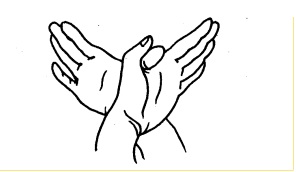 Левая рука - «кастрюлька», правая рука – «ложка», «мешаем кашу».Этому дала, этому дала, этому дала, этому дала 			Загибаем пальцы на одной руке по очереди, начиная с большого.А этому не дала – 			Потеребить мизинчик, загнуть,Он ещё маленький.			Накрыть одну ладошку другой.Государственное бюджетное образовательное учреждение детский сад № 864ИГРАЕМ С ДЕТЬМИГимнастика для пальчиков «Зимующие птицы»Учитель-логопед Жураковская Я.В.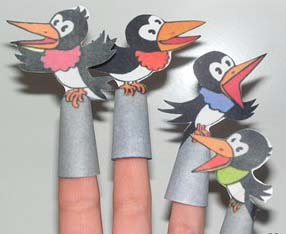 «Сорока» (вариант)Сорока-белобока кашу варила	Детишек кормила.Указательным пальцем правой руки -круговые движения по ладони левой Этому дала, этому дала	Этому дала, этому дала, 	По очереди загибаем пальцы левой руки, начиная с мизинцаЭтому не дала:			Потрясти большой.Ты воды не носил,			Погрозить ему пальцем.Дров не рубил, каши не варил – Тебе ничего нет! Знай наперед:	Здесь водичка – холодненька,	Погладить запястье.Здесь – тёпленька,			Погладить сгиб локтя.Здесь – горяченька,		   	«Потоптаться» по плечу.А здесь – кипяток, кипяток!	Пощекотать под мышкой.«Птички»Птички полетели,			Фигура «Птичка»Крыльями махали.Машем «крыльями»На деревья сели,		Фигура «Дерево» 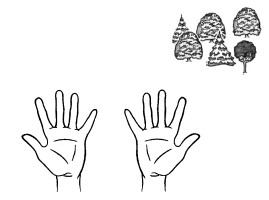 Вместе отдыхали.		Опустили руки резко вниз.